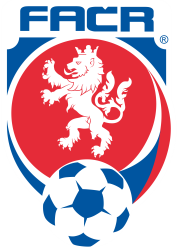       Fotbalová asociace České republiky	             Komise rozhodčích  ŘK M	                  Na Střelnici 39, 779 00 OlomoucZápis ze zasedání KR ŘK M č. 11 ze dne 17.10.2019(Brno)KR ŘKM vyhodnotila 10-11.kolo:MSFL11. koloBlansko – Frýdek Místek – 60´min. HCH R - nenařízen PK pro H. Neoprávněně udělen OT ŽK hráči FMMSD "D"10. koloStart Brno - Humpolec – 35 min. HCH AR2  nenařízen PK pro D.                                        57 min.  HCH R  nenařízen PK pro D.MSD "E"10.koloKozlovice – Slavičín – 37 min. HCH R+AR2  nenařízen PK pro hosty.                                      84 min. HCH R neudělen OT ČK domácímu hráči za ZZBM.Všechovice – Přerov    4 min.   HCH R nenařízen PK pro hosty.11.koloSlavičín – Bzenec        40 min. HCH R neudělen OT 2ŽK+ČK.MSD "F"10.koloVal. Meziříčí – Heřmanice – 23 min. HCH R nenařízen PK ve prospěch domácího týmu.11.koloNový Jičín – Val. Meziříčí -  25 min. HCH R neudělení OT ČK hostujícímu hráči za ZZBM.Rýmařov – Opava – 9 min. HCH R + AR2 nenařízení PK a neudělení OT ČK za HNCH.8.koloBohumín – Rýmařov – 70 min. HCH R neoprávněně nařízen PK ve prospěch domácího týmu.KR bere na vědomí zápis STK č.6.KR se zabývala protestem Frýdku Místku u utkání MSFL Blansko-Frýdek Místek.KR upozorňuje rozhodčí na povinnost důkladné kontroly u výstroje hráčů.Rozhodčí Michal Gasnárek je z rozhodnutí KR ŘKM přeřazen z listiny rozhodčích MSFL na listinu rozhodčích určených pro řízení Divizních soutěží.Zapsal:  Antonín Kordula						         Ing. Jan Zahradníček              člen KR		        předseda KR ŘK M